 JURNAL BASICEDU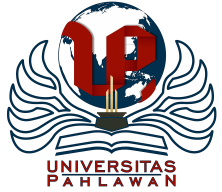 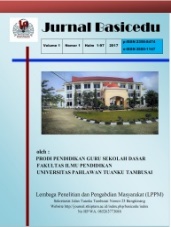 Volume x Nomor x Bulan x Tahun x Halaman xxResearch & Learning in Elementary Educationhttps://jbasic.org/index.php/basiceduPERAN PENDAMPINGAN MUSYRIFAH TERHADAP PEMBIASAAN IBADAH SHALAT TAHAJUD SANTRIWATI PONDOK PESANTREN TARUNA AL-QUR’AN YOGYAKARTA TAHUN AJARAN 2022/2023Fatimah Nur Rahma1, Sutarman2  Pendidikan Agama Islam, Universitas Ahmad Dahlan fatimah1900031012@webmail.uad.ac.id1, sutarman17@pai.uad,ac.idAbstrak Shalat tahajud merupakan ibadah yang lebih utama setelah shalat fardhu,meskipun memiliki banyak keuataman, memerintahkan seseorang untuk melaksanakan shalat tahajud tidak dapat dengan paksaan harus ada pembiasaan shalat tahajud. Agar sholat tahajud menjadi kebiasaan santriwati maka musyrifah memiliki peran penting dalam membiasakan santri shalat tahajud. Penelitian ini bertujuan untuk mendeskripsikan peran pendampingan musyrifah dalam membiasakan santri shalat tahajud. Metode yang digunakan dalam penelitian ini yaitu penelitian lapangan dengan pendekatan deskriptif kualitatif. Peneliti mendeskripsikan secara mendalam terkait pendampingan musyrifah dalam membiasakan santri shalat tahajud. Adapun pengambilan data yang dilakukan peneliti yaitu melalui observasi, wawancara, dan dokumentasi. Sedangkan analisis data dilakukan dengan tahap menggabungkan reduksi data, menyajikan dan, dan menarik kesimpulan dari semua pembahasan. Hasil dari penelitian menunjukkan bahwa musyrifah memiliki peran dalam membiasakan santri shalat tahajud yaitu sebagai orang tua kedua, pendidik, pemimpin, pembimbing dan teladan. Dapat disimpulkan bahwa peran penting musyrifah dalam mendampingi santri sangat dibutuhkan dalam membiasakan santri shalat tahajud. Kata Kunci: Peran Musyrifah, Pembiasaan, Shalat Tahajud.AbstractThe midnight prayer is a more important worship after the obligatory prayer, although it has many virtues, ordering someone to perform the midnight prayer cannot be coerced, there must be a habit of the midnight prayer. In order for the midnight prayer to become a habit for female students, musyrifah has an important role in getting students to pray midnight prayer. This study aims to describe the role of musyrifah mentoring in getting students to pray midnight. The method used in this research is field research with a qualitative descriptive approach. The researcher describes in detail regarding musyrifah assistance in getting students to pray midnight. The data collection was carried out by researchers, namely through observation, interviews, and documentation. While data analysis was carried out by combining data reduction, presenting and, and drawing conclusions from all the discussions. The results of the study show that musyrifah has a role in getting students to pray midnight, namely as second parents, educators, leaders, mentors and role models. It can be concluded that the important role of musyrifah in accompanying students is needed in getting students to pray midnight.Keywords: The Role of Musyrifah, Habituation, Midnight Prayer.Copyright (c) 2021 Fatimah Nur Rahma1, Sutarman2  Corresponding author :	Email      : sutarman17@pai.uad.ac.id	ISSN 2580-3735 (Media Cetak)HP	: 08170409293	ISSN 2580-1147 (Media Online)Received xx Bulan 2021, Accepted xx Bulan 2021, Published xx Bulan 2021PENDAHULUANShalat merupakan pengamalan ajaran Islam yang wajib diajarkan kepada generasi Islam, karena shalat merupakan amalan yang pertama kali dihisab pada hari kiamat. Selain melaksanakan shalat wajib, anak-anak dianjurkan untuk melaksanakan shalat sunnah lainnya, salah satu shalat sunnah yang diajurkan untuk dilaksanakan adalah shalat tahajud.  Shalat tahajud merupakan ibadah yang lebih utama setelah shalat fardhu. Shalat malam hari lebih baik darinpada shalat di siang hari terutama di sepertiga malam terakhir, dikarenakan Allah turun ke langit dunia dan berkataمن يدعوني فأستجيب له، من يسألني فأعطيه، من يستغفرني فأغفرلهBarang siapa berdoa kepadaku makan akan aku kabulkan, barang siapa meminta kepadaku maka akan aku beri, barang siapa memohon kepadaku maka akan aku ampuni(Utsaimin, 2012) Shalat tahajud meskipun pelaksanaannya sedikit dapat membangkitkan iman seseorang, dan membangunkan hati yang sebelumnya mati, dan salah satu sebab orang dimasukkan ke surga dan Allah telah menyebutkan dalam Al-Qur’an tentang salah satu sifat orang-orang sholeh yaitu shalat tahajud di malam hari(Fauzan, 2007)كَانُوا۟ قَلِيلًا مِّنَ ٱلَّيْلِ مَا يَهْجَعُون وَبِالأسْحَارِ هُمْ يَسْتَغْفِرُونَ “Mereka sedikit sekali tidur di waktu malam, dan di akhir-akhir malam mereka memohon ampun (kepada Allah) (QS. Surah Adz-Dzariyat ayat 17-18).Shalat tahajud dapat mendatangkan ketenangan hati, menjernihkan hati, mengontrol emosi, pikiran jernih, semangat dan percaya diri (Susantri, 2022). Hal tersebut sesuai dengan dalam hadits Nabi Muhammad yang artinya, “Shalat tahajud dapat menghapus dosa, mendatangkan ketengan, dan menghindarkan dari penyakit. (HR. At-Tirmidzi). Sesuai hadits tersebut, dalam konteks pendidikan shalat tahajud memiliki nilai yang penting yaitu shalat tahajud dapat meningkatkan kecerdasan spiritual. Kecerdasan spiritual merupakan kecerdasan tertinggi manusia yang berfungsi untuk menghadapi dan memecahkan persoalan hidup. Para ilmuwan meneliti menurut teori pikiran bahwa pada saat manusia bangun tidur di sepertiga malam, gelombang fikiran sedang dalam keadaan rileks, santai dan fokus serta otak memproduksi horman kebahagiaan sehingga membuat pikiran dan jiwa menjadi damai dan rileks (Tharsyah, 2016).Melihat urgensi shalat tahajud dalam pendidikan maka pelaksanaan shalat tahajud perlu ditanamkan kepada peserta didik. Pelaksanaan shalat tahajud tidak dapat dilakukan dengan paksaan, namun perlu adanya pembiasaan. Pembiasaan merupakan metode pendidikan yang penting untuk diajarkan kepada anak-anak terutama usia remaja. Mereka perlu dibimbing untuk membiasakan aktifitas yang bernilai ibadah salah satunya dibimbing dalam mebiasakan shalat tahajud. Peserta didik perlu dibiasakan hal-hal yang membawa kebaikan, sehingga mereka dapat mengubah hal-hal baik tersebut menjadi sebuah kebiasaan. Dengan sebuah kebiasaan membuat jiwa mampu menunaikan kebiasaan tanpa terlalu payah, dan tanpa menemukan kesulitan. Pembiasaan merupakan proses terbentuknya kebiasan-kebiasan baru. Pembiasaan bisa melalui dengan perintah, keteladanan, pengamalan khusus, serta menggunakan reward dan punishmen (Mudjib, 2022).Shalat tahajud yang memiliki banyak manfaat bagi pelakunya menjadi amalan yang dianjurkan untuk dikerjakan di Pondok Pesantren Taruna Al-Qur’an. Tujuan pendidikan di pondok pesantren tidak hanya menghasilkan generasi islam yang berilmu saja, namun mereka juga dapat mengamalkan ilmu yang mereka dapatkan. Di pondok pesantrern peran pendidikan Islam di pegang penuh oleh musyrif musyrifah atau pihak kepengasuhan pondok pesantren.Dalam observasi awal, peneliti menemukan meskipun shalat tahajud menjadi amalan yang dianjurkan di Pondok Pesantren Taruna Al-Qur’an, pelaksanaan shalat tahajud belum dilaksanakan oleh seluruh santriwati, dikarena beberapa faktor internal santri dan musyrifah. Salah satu cara yang dilakukan oleh pengurus pondok untuk mengatasi hal tersebut maka dibutuhkan musyrifah untuk menjadi pendamping dan pembimbing santri dalam menjalankan amalan ajaran Islam, salah satunya pelaksanaan shalat tahajud. Berdasarkan dari latar belakang yang telah diuraikan oleh peneliti, maka peneliti tertarik untuk menganalisis peran musyrifah dalam mendampingi santri membiasakan shalat tahajud. METODE 	Jenis penelitian ini mengunakan penelitian lapangan atau field research dengan pendekatan deskriptif kualitatif. Sebagaimana yang dikemukakan oleh Bogdan dan Taylor yang dikutip oleh Bahak Udin dan Nurdyansyah bahwa penelitian kualitatif merupakan suatu prosedur penelitian yang menghasilkan data deskriptif berupa kata-kata tertulis atau lisan orang-orang dan perilaku yang diamati. Teknik pengumpulan data menggunakan observasi, wawancara, dan dokumentasi Adapun teknik mengolah data dengan cara menguji keabsahan data penelitian yaitu dengan proses trianggulasi. Trianggulasi dapat diartikan sebagai teknik pengumpulan data yang bersifat menggabungkan dari berbagai teknik pengumpulan data dan sumber data yang telah ada. Bila peneliti melakukan pengumpulan data dengan trianggulasi, maka sebenarnya peneliti mengumpulkan data yang sekaligus menguji kredibelitas data, yaitu mengecek kredibilitas data dengan berbagai teknik pengumpulan data dari berbagai sumber data (Sugiyono, 2013).Lokasi penelitian yang akan di teliti penulis bertempat di Pondok Pesantren taruna Al-Qur’an Putri yang beralamatkan Jl.Lempongsari 4a Sariharjo Ngaglik Sleman Yogyakarta. Secara umum, jangka waktu penelitian kualitatif membutuhkan waktu yang relative cukup lama, dikarenakan penelitian kualitatif memiliki tujuan yang bersifat inovasi baik teori maupun analisisnya (Hermawan, 2019). Adapun waktu penelitian yang dilakukan oleh peneliti kurang lebih 4 bulan di mulai dari bulan November 2022 hingga Maret 2023.HASIL DAN PEMBAHASAN Peran Pendampingan Musyrifah Terhadap Pembiasaan Santri Shalat TahajudMusyrifah memegang peranan penting dalam proses pembelajaran di pondok pesantren. Di pondok pesantren musyrifah memiliki peran sebagai guru sekaligus pengganti orang tua. Secara teoritis peran merupakan tumpuan yang ditempatkan pada tiap individu sesuai dengan status sosial yang mereka tempati. Seseorang yang memiliki peran sebagai musyrifah harus bisa menjadi teladan bagi para santrinya, karena apa yang di lakukan seorang musyrifah akan di ikuti oleh santriwati. Shalat tahajud merupakan salah satu program utama di pondok pesantren. Sesuai hasil observasi yang dilakukan peneliti, musyrifah memiliki peran yang sangat penting untuk membiasakan santri shalat tahajud diantaranya yaitu menjadi teladan. . Sebagai teladan tentu saja musyrifah harus memiliki kepribadian yang baik, dan apa yang dilakukan musyrifah akan disorot oleh para santri (Alexandro et al., 2021). Musyrifah tidak cukup hanya menjadi teladan saja, namun musyrifah juga membimbing sesuai dengan pengetahuannya dan pengalamannya. Sebagai pembimbing, musyrifah harus mengetahui tujuan adanya pembiasaan shalat tahajud (Octavia, 2019). 	     Musyrifah memberi pemahaman tentang keutamaan shalat tahajud. Ketika santri sudah dipahamkan mengenai keutamaan shalat tahajud, maka musyrifah melakukan pembiasaan pada santri di mulai dari membangunkan santri lebih awal dan mengajak santri untuk melaksanakan shalat tahajud. Untuk memudahkan pembiasaan shalat tahajud pada santri, musyrifah harus bangun lebih awal lalu dilanjutkan dengan shalat tahajud setelah itu musyrifah membangunkan para santri dan mengajak mereka untuk melaksanakan shalat tahajud. Di samping membimbing dan mendampingi santri shalat tahajud, musyrifah juga memberi motivasi kepada santri mengenai pentingnya shalat tahajud. Pemberian motivasi tidak hanya dilakukan musyrifah saja, namun ibu pengasuh juga turut andil dalam memberikan motivasi kepada santri 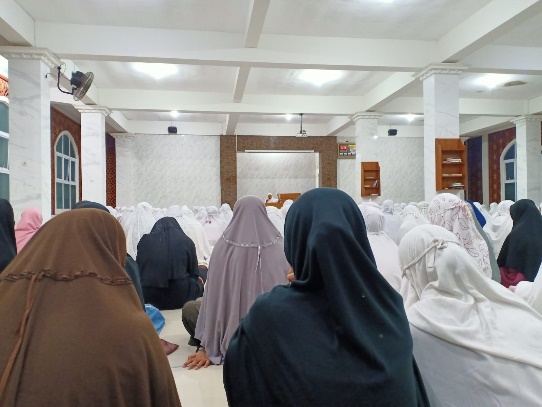 Gambar 1. Kajian Ibu Pengasuh Musyrifah melakukan pengecekkan pelaksanaan shalat tahajud santri dengan mengecek amal yaumi santri (AYS). Adapun santri yang belum tergerak untuk melaksanakan shalat tahajud mendapat pendampingan lebih lanjut dari musyrifah tanpa memberi punishmen secara langsung, musyrifah lebih menerapkan nasihat dengan alasan untuk menanamkan pembiasaan terlebih dahulu. Dengan adanya sistem tersebut santri merasa lebih ikhlas dalam melaksanakan shalat tahajud.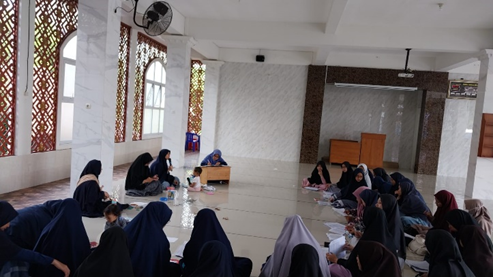 Gambar 2. Rapat Musyrifah pengecekan Amal Yaumi Santri (AYS)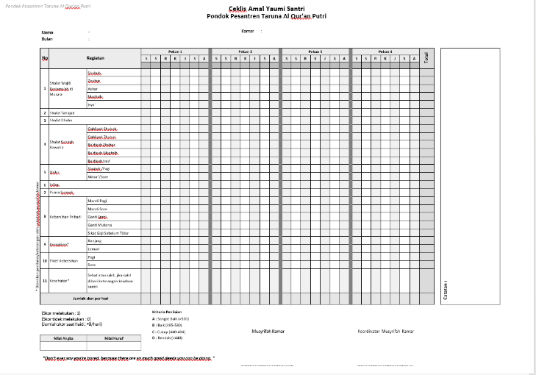 Gambar 3. Lembar Amal Yaumi Santri (AYS)Untuk membiasakan santri shalat tahajud, musyrifah membuat program shalat tahajud bersama sekali dalam seminggu yang diikuti oleh santri dan musyrifah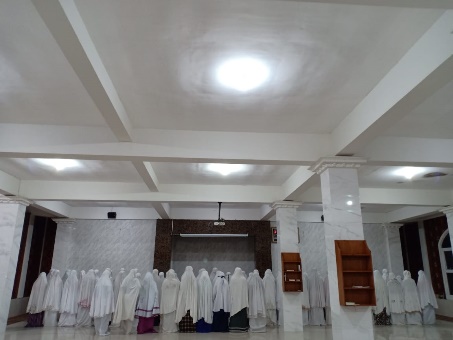 Gambar 4. Musyrifah mendampingi santri shalat tahajud berjama’ahHal tersebut konsisten dengan dengan peran guru dalam Peraturan Pemerintah Republik Indonesia Nomor 19 Tahun 2017 yaitu mendidik, membimbing, mengarahkan, melatih, dan mengevaluasi peserta didik.(Peraturan Pemerintah Republik Indonesia Nomor 19 Tahun 2017, 2017) Dalam konteks pendidikan musyrifah dapat merujuk pada seorang guru pembimbing yang bertugas membantu dan membimbing santri dalam belajar, selain itu musyrifah juga dapat merujuk pada seorang pembimbing rohani dalam konteks agama Islam. Dalam hal ini, musyrifah bertugas membimbing, memotivasi dan memberikan nasihat kepada santri yang dibimbing dalam hal spiritual dan keagamaan.Hasil dari pendampingan musyrifah dalam membiasakan shalat tahajud santri terhadap nilai-nilai karakter santriShalat tahajud dapat membantu santri menenangkan hati. Santri dapat curhat secara langsung dengan Allah, dan hari-hari yang dijalaninya berjalan dengan lancar, seperti dimudahkan dalam menghafal Al-Qur’an dan pelajaran di sekolah. Rasulullah SAW bersabda ,” Shalat tahajud dapat menghapus dosa, mendatangkan ketenangan, dan menghindarkan diri dari panyakit.” (HR.Tirmidzi)(Rifan, 2021).Ketika ketenangan hati sudah dirasakan oleh santri, maka hal tersebut dapat meningkatkan nilai-nilai karakter pada santri, diantaranya:Meningkatkan religiusitas santriDengan melaksanakan shalat tahajud, santri berusaha untuk meningkatkan ibadah-ibadah sunnah lainnya seperti shalat dhuha, shalat rawatib, dan puasa sunnah senin kamis.Dalam sebuah hadits Rasulullah SAW bersabda:ﻋَﻠَﻴْﻜُﻢْ ﺑِﻘِﻴَﺎﻡِ ﺍﻟﻠَّﻴْﻞِ، ﻓَﺈِﻧَّﻪُ ﺩَﺃْﺏُ ﺍﻟﺼَّﺎﻟِﺤِﻴْﻦَ ﻗَﺒْﻠَﻜُﻢْ، ﻭَﻫُﻮَ ﻗُﺮْﺑَﺔٌ ﺇِﻟَﻰ ﺭَﺑِّﻜُﻢْ،ﻭَﻣُﻜَﻔِّﺮَﺓٌ ﻟِﻠﺴَّﻴِّﺌَﺎﺕِ، ﻣَﻨْﻬَﺎﺓٌ ﻋَﻦِ ﺍْﻹِﺛْﻢِMakna dari hadits tersebut yaitu: “Hendaklah kalian mengerjakan shalat malam karena itu merupakan kebiasaan orang shaleh sebelum kalian, mendekatkan diri kepada Allah, mencegah dari perbuatan dosa, menghapus keburukan, dan mencegah penyakit dari badan”. (HR. Ahmad, Tirmidzi, dan Hakim)Shalat tahajud membantu seseorang untuk mendekatkan diri kepada Allah, sehingga shalat tahajud dapat meningkatkan religiusitas seseorang kepada AllahMeningkatkan ketertiban: Dengan adanya pendampingan musyrifah, santri diajarkan untuk tertib dalam menjalankan aktivitas di pondok pesantren. Santri yang bangun lebih awal dan melaksanakan shalat tahajud lebih on time dalam segala hal dibanding dengan santri yang bangun terlambat dan tidak mengerjakan shalat tahajud.Meningkatkan aktivitas menjadi lebih produktif: Shalat tahajud dilaksanakan pada waktu dini hari, yang mana orang-orang masih terlelap dalam tidurnya. Dengan melaksanakan shalat tahajud santri dapat mengalokasikan waktu di pagi hari untuk melakukan kegiatan yang bermanfaat, seperti mandi pagi, menghafal Al-Qur’an, mencuci pakaian atau melakukan kegiatan yang dapat meningkatkan produktivitas diri. Meningkatkan kedisiplinan: Dengan adanya pendampingan musyrifah, santri diajarkan untuk disiplin, disiplin dalam membangunkan diri pada waktu dini hari dan melaksanakan shalat tahajud.Faktor Pendukung dan Penghambat Yang Didapatkan Musyrifah Selama Mendampingi Santri Untuk Terbiasa Melakukan Shalat TahajudSelama musyrifah mendampingi santri dalam membiasakan shalat tahajud, terdapat beberapa faktor pendukung dan penghambat yang ditemukan selam melakukan pendampingan tersebut. Berikut beberapa peluang dan hambatan yang didapatkan musyrifah selama mendampingi santri membiasakan shalat tahajud:Faktor PendukungMusyrifah selalu bangun pagi karena memiliki tanggung jawab untuk membangunkan santriKetika musyrifah down dalam menjalankan amanah muncul motivasi dalam diri karena teringat akan kewajibannya sebagai musyrifahAktivitas yang dijalani oleh musyrifah lebih terkontrol, karena dengan bangun pagi pekerjaan musyrifah lebih terkontrolMeningkatkan hubungan antara musyrifah dan santri dengan melaksanakan shalat tahajud berjama’ah Berusaha memberikan contoh dengan melakukan shalat tahajud lebih rajin dari sebelumnyaMembiasakan santri shalat tahajud merupakan kebiasaan yang baik bagi musyrifahDisisi akhirat musyrifah memiliki peluang untuk mendapatkan pahala jariyahMenjadikan diri musyrifah seorang pembelajar, belajar bagaimana bisa membangunkan santri lebih awal, belajar bagaimana menjadi contoh yang baik untuk santriFaktor PenghambatTerkadang musyrifah tidak bersemangat dalam menjalankan tugasnyaSetiap musyrifah memiliki rutinas yang berbeda-beda, musyrifah yang memiliki aktivitas yang cukup berat jadi faktor pada bagi harinya bangun terlambat sehingga tidak bisa mengajak santri untuk shalat tahajudBeberapa santri susah dibangunkan di waktu dini hari, hal ini disebabkan karena kurang niatnya santri dalam mengerjakan shalat tahajudMeskipun musyrifah sudah memberikan motivasi, namun beberapa santri belum memotivasi diri sendiri untuk melaksanakan shalat tahajudKebiasaan santri yang jarang shalat tahajud ketika di rumah, kebiasaan tersebut terbawa sampai mereka masuk pondok pesantrenKegiatan pondok yang terlalu malam menyebabkan santri tidur larut malam dan pada pagi harinya santri susah dibangunkanHambatan-hambatan yang didapatkan musyrifah dalam membiasakan santri shalat tahajud menjadi sebuh tantangan tersendiri, sehingga musyrifah harus memiliki usaha yang lebih agar dapat melewati hambatan tersebut dan berusaha untuk mencapai tujuan dari pendampingan pembiasaan shalat tahajud.KESIMPULANBerdasarkan hasil observasi yang dilakukan peneliti di lapangan, musyrifah sangat berperan dalam membiasakan santri melaksanakan shalat tahajud, sesuai dengan rumusan masalah yang telah dipaparkan maka dapat diambil kesimpulan berikut ini:Musyrifah memiliki peran penting dalam memulai sebuah kebiasaan bagi santri, terutama dalam membiasakan santri shalat tahajud, peran musyrifah yang dibutuhkan diantaranya yaitu musyrifah berperan sebagai orang tua kedua di pondok pesantren, musyrifah menjadi pendidik, pemimpin, pembimbing, dan teladan bagi santriwati.Pendampingan yang dilakukan oleh musyrifah membuahkan hasil terhadap nilai-nilai karakter santri yaitu: santri menjadi pribadi yang lebih baik dengan meningkatkan sikap religiusitas , bertingkah laku lebih sehat yaitu santri mampu memanage waktu, aktivitasnya lebih produktif dan terkontrol. Santri mencapai pemahaman diri dengan cara  lebih disiplin.Dibalik pendampingan yang dilakukan oleh musyrifah ada beberapa faktor pendukung dan penghambat yang didapatkan, faktor pendukung yang didapatkan musyrifah yaitu rasa tanggungjawab, muncul motivasi dalam diri, aktivitas lebih terkontrol, meningkatkan hubungan musyrifah dengan santri, menjadi teladan, pembiasaan yang baik, peluang mendapat pahala jariyah, dan menjadikan musyrifah seorang pembelajar. Adapun faktor penghambat yang didapatkan musyrifah yaitu: kadang musyrifah tidak bersemangat, aktivitas yang padat, santri susah dibangunkan, kebiasaan di rumah terbawa di pondok pesantren.UCAPAN TERIMA KASIHAlhamdulillah berkat Rahmat dan Karunia yang Allah berikan jurnal ini dapat kami selesaikan. Saya ucapkan terima kasih kepada dosen pembimbing saya dalam mensupport pembuatan jurnal iniDAFTAR PUSTAKAAlexandro, R., Minaswati;, & Wahidin. (2021). Profesi Keguruan (Menjadi Guru Profesional). Guepedia.Fauzan, A. B. S. Al. (2007). Minhatul Allam fi Syarhi Bulughil Marom. Daar ibn Al Jauzy.Hermawan, I. (2019). Metodologi Penelitian Pendidikan Kuantitatif, Kualitatif, dan Mixed Methode.Mudjib, A. (2022). Pendidikan Karakter Melalui Pembiasaan Salat Jamaah. NEM.Octavia, S. A. (2019). Sikap dan Kinerja Guru Profesional. Penerbit Depublish.Peraturan Pemerintah Republik Indonesia Nomor 19 Tahun 2017. (2017).Rifan, A. R. (2021). Bacalah Saat Hatimu Sedih. Quanta.Sugiyono. (2013). Metode Penelitian Kuantitatif, Kualitatif Dan R & D. In Paper Knowledge . Toward a Media History of Documents. ALFABETA.Susantri, E. A. P. (2022). Peran Sholat Tahajud Terhadap Kesehatan Mental. Pojok Dakwah FK UII.Tharsyah, A. (2016). Dahsyatnya Tahajud, Subuh, & Dhuha Keberkahan Bangun Pagi. Shahih.Utsaimin, S. M. bin S. Al. (2012). فتاوى نور على الدرب. In Muasasah Syaikh Bin Shaleh Bin Al Utsaimin Al Khayriyah.